Aim High....Fly High10 January 2017Dear Parent/ CarerYour child has expressed an interest in joining the school choir.  The choir will run on a Friday afternoon, 3.30-4.30pm in the Community Room.  The first session will Friday 13th January.During this half term the choir will be working towards a cluster school performance.Please return the slip below or email the school office if you would like your child to take part.……………………………………………………………………………………………………………………………………………………………………School ChoirMy child, ………………………………………………………………  would like to join the school choir.My child will be collected from choir by ………………………………………………………………..My child will be going to DXI give permission for my child will walk home on their own.                    ____________________________________________________________________________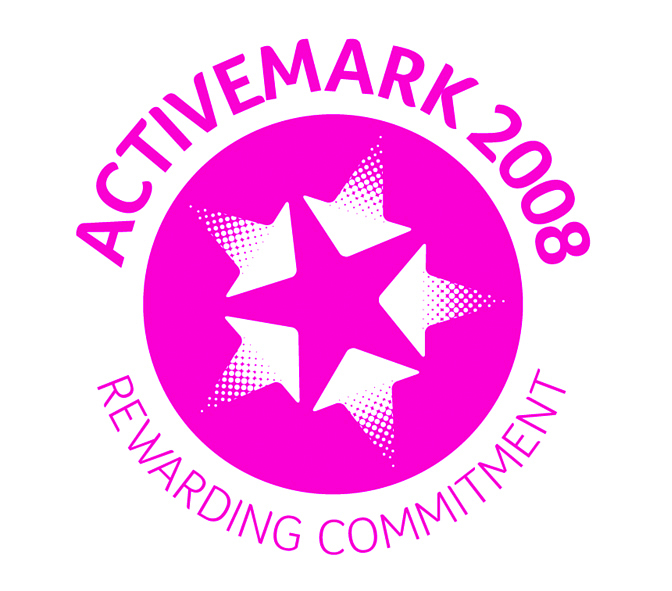 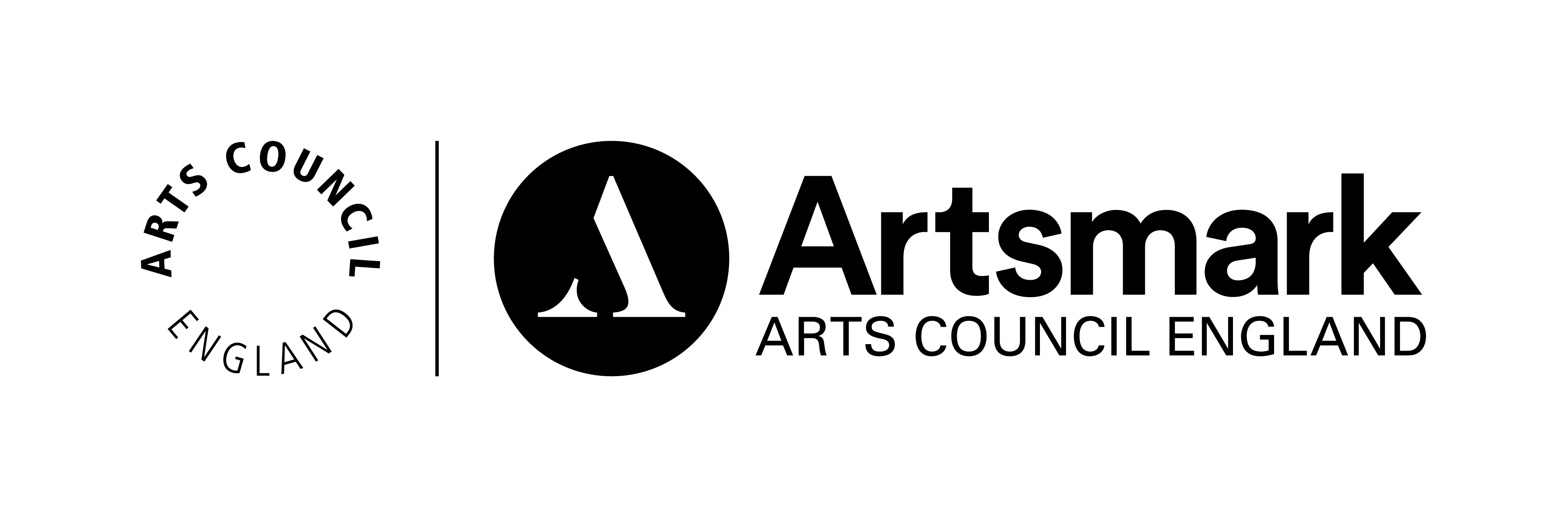 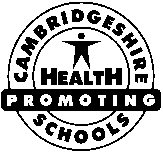 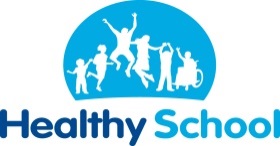 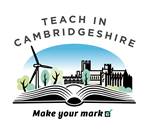 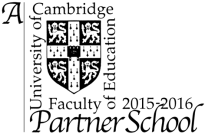 St John’s Street · Duxford · Cambridgeshire · CB22 4RA · Tel: 01223 712 108 · Fax: 01223 712 109 www.duxford.cambs.sch.uk · e-mail:office@duxford.cambs.sch.uk